Outcome Evaluation Tool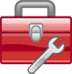 The Outcome Evaluation Tool associates your SMART desired outcomes statements with measures you select for testing them. You may need the help of a statistician to calculate mean differences.Make as many copies of the tool as you need. Copy over the Measure # from the planning tool. Enter the results from your survey instruments in the remaining columnsCalculate mean participant (Part.) pre-test scores and post-test scores for each item.If you use a comparison (Comp.) or control group, add the mean pre- and post-test scores below those of the participantsCalculate the mean difference (Mean diff.) for the score pairs (t-test).If you use a comparison or control group, calculate the mean difference (t-test) for the group, and enter it below that of the corresponding participant mean difference.Briefly summarize the meaning of each result under Interpretation.Outcome EvaluationMeas. #Response TotalsPart. pre/post mean
Comp. pre/post mean Mean 
DiffInterpretation________________________________________________________________________________